Крым: Золотое кольцо 14 – 18 октября (5 дней/4 ночи)Крым! В октябре?! Да – да, именно так, не спеша и без бесконечных летних очередей можно познакомиться с древней и современной историей Крыма, посетить его музеи, прогуляться по паркам и залам самых знаменитых дворцов, подышать свежим воздухом с набережных Ялты и Севастополя, окунуться в древность во время экскурсии по античному Херсонесу.1-й день:9:00 встреча с гидом в аэропорту Симферополь, посадка в комфортабельный автобус.Экскурсия в Ливадийский дворец. Особое внимание заслуживает прежняя императорская резиденция, ведь является одной из самых роскошных русских построек Крымского полуострова.  Дворец поражает своей монументальностью и белоснежными стенами. Российский император  Александр III испытывал особую любовь к Малому дворцу, впрочем, как и его сын Николай II.В феврале 1945-го года его залы стали свидетелями встречи  И.В. Сталина, Ф.Д. Рузвельта и У. Черчилля во время  Ялтинской конференции победителей  Второй Мировой Войны.Обед в кафе.Внешний осмотр замка "Ласточкино гнездо" со смотровой площадки.Экскурсия в Воронцовский дворец (Алупка) с прогулкой по парку.Уникальное расположение дворца повлияло на его архитектурный стиль, он выполнен в духе английского зодчества, по проекту английского архитектора Эдварда Блохера и гармонично сочетает в себе элементы неомавританского, готического стилей. После посещения дворца вас ждет прогулка по парку – памятнику общегосударственного значения, чей создатель занимался планировкой и посадкой растений в нем более четверти века.Переезд в Севастополь. Заселение в гостиницу Атлантика. Ужин. 2-й день:Завтрак в гостинице.Переезд в Херсонес Таврический. Сохранившийся до наших дней осколок Византии, где величественные руины дышат историей, которая имеет особое значение и для Руси - здесь проходило крещение князя Владимира, а на предполагаемом месте возвели Владимировскую церковь.До сих пор ведутся раскопки отечественными и иностранными экспедициями и ежегодно делаются все новые открытия. Самые ценные артефакты хранятся в музеях, но интереснейшая экспозиция – это сам Херсонес, его улицы, дома и башни, базилики древнего города, кузница  и винодельня.Обед в кафе. Экскурсия по городу-герою Севастополю. Вы увидите самые главные достопримечательности: Приморский бульвар, Владимирский собор, Графская пристань, памятник адмиралу Нахимову и посетите музей-панораму «Оборона Севастополя 1845-1855г». Возвращение в отель.3-й день:  Завтрак в гостинице.Завтрак в гостинице. Экскурсия  в Ханский дворец в  Бахчисарае, в ходе которой вы ощутите сказочное дуновение Востока. Мы посетим не только сам дворец – памятник истории и культуры общемирового значения, единственный в мире образец крымскотатарской дворцовой архитектуры, но и  парк – настоящее мусульманское воплощение рая на земле.В свое время по этим местам прогуливались Екатерина II, А.С. Пушкин, Александр I, совершите прогулку и вы.Обед в кафе. Посещение Успенской церкви Свято-Успенского мужского пещерного монастыря, расположенного в живописной долине Мариам-Дере  вблизи Бахчисарая.4-й день:
Завтрак в гостинице.Экскурсия в Балаклаву с посещением музея подводных лодоквозвращение в Севастополь посещение парка Малахов КурганОбед в кафе. экскурсия в музей-панораму "Оборона Севастополя 1854-1855гг"Свободное время.5-й день:Завтрак в гостинице. Сдача номеров.Экскурсия с дегустацией на винный завод ИнкерманОбед в кафе. Свободное время.15:00 трансфер в аэропорт города Симферополь.
Стоимость тура на двоих (в двухместном номере) – 75500 рублейСтоимость тура на одного человека (одноместное размещение) – 42700 рублейВ стоимость тура входит:Групповой трансфер аэропорт-отель-аэропортПроживание в отеле Атлантика 3* (4 ночи) в СевастополеЗавтраки в гостинице5 обедов по программеЭкскурсии по программеПроезд на комфортабельном автобусеВходные билеты в музеи по программе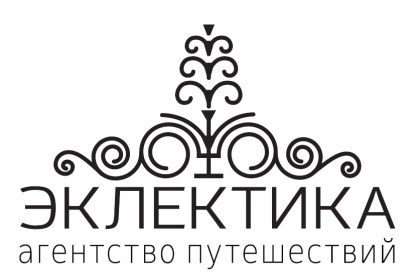 8(812)241-68-40Санкт-Петербург,2-я линия В.О., д. 37, БЦ «Конторский Дом»Офис 112www.eclectica.ru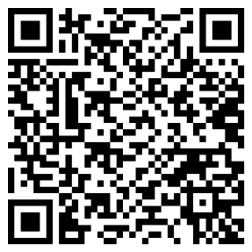 